＜ヒューマンライツ・ナウ訪問事前アンケート＞この度はヒューマンライツ・ナウを訪問先としてお選びくださいまして誠にありがとうございます。以下のフォームおよび質問にご回答の上、下記までご送付願います。メール：info@hrn.or.jp  FAX:03-5228-1586１．ヒューマンライツ・ナウを訪問先として選ばれた理由についてお教え願います。 ２．内容についてのご希望があればお教えください。 （形式やトピック等）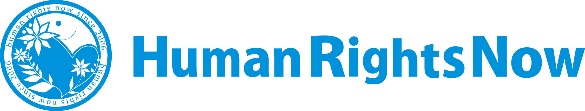 貴校名ご担当者名ご担当者様ふりがなご連絡先（メールアドレス）@訪問希望日時年　　　　　月　　　　日：　　　　～　　　　：学年中 ・ 高 ・ 大 ・ その他（ 　　　）学年（　　　　年）訪問人数名（※15名以下5,000円、15名以上20,000円となっております）見学費お支払い方法（どちらかにマークをお願いします）　　　　　　　　□銀行振込（事前）　　　　　　　　□現金を持参（当日）